Павлодар қаласы білім беру бөлімініңәдістемелік кабинеті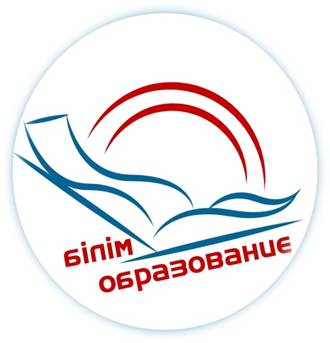 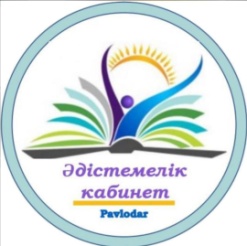 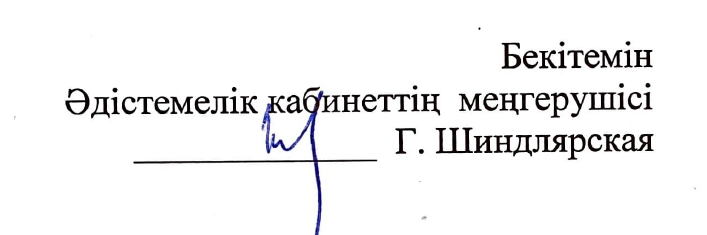 «Педагогикалық дуэт» - табысты кәсіби ынтымақтастықтың дәлелі»
( педагогтардын  жұмыс тәжірибесінен)      мектепке дейінгі білім беру ұйымдарындағы педагогтардын қалалық семинардың БАҒДАРЛАМАСЫПРОГРАММА                                                                                                                           городского семинара для педагогов  дошкольных организации образования«Педагогический дуэт» - свидетельство успешного профессионального сотрудничества»(из опыта работы педагогов)Өткізу күні: 2022 ж.15.04. Уақыты: 10:00 - 10:40Өткізу орны: «Павлодар қаласының  № 14 арнайы балабақшасы»  КМҚК,Торайғыров көшесі,99/2 Тіркелу: 09:45-10:00
Пішімі: ZOOM конференциясы
Конференция идентификаторы:7759384805  
Конференция коды:1234
Модератор: К.М.Рахымжанова  Павлодар қаласының білім беру бөлімінің әдіскеріДата проведения: 15.04. 2022 г.Время проведения: 10:00 ч.-10:40 ч.Место проведения: КГКП «Детский сад № 14 города Павлодара»,  ул.Торайгырова,99/2Регистрация: с 09:45 ч.-10:00 ч.  Формат: конференция ZOOMИндентификатор конференции:7759384805 Код конференции:1234 Модератор: Рахымжанова К.М., методист отдела образования г.Павлодара10.00-10.0310.00-10.03Кіріспе сөз Кіріспе сөз Кундуз , Мұратханқызы Рахымжанова  Павлодар қаласының білім беру бөлімінің әдіскері Педагогтардын баяндамалары Педагогтардын баяндамалары Педагогтардын баяндамалары Педагогтардын баяндамалары Педагогтардын баяндамалары10.03-10.10«Мектепке дейінгі СТЖД бар балаларды «Виммельбух» технологиясы арқылы жан-жақты дамыту»«Мектепке дейінгі СТЖД бар балаларды «Виммельбух» технологиясы арқылы жан-жақты дамыту»Гульназ Сагатовна Ажкенова, Павлодар қ. № 14 арнайы балабақшасының  тәрбиешісіГульназ Сагатовна Ажкенова, Павлодар қ. № 14 арнайы балабақшасының  тәрбиешісі10.1010.17«Сиқырлы  қабырға» технологиясы арқылы балалардың сөздік қорын және шығармашылық қабілеттерін дамыту» «Сиқырлы  қабырға» технологиясы арқылы балалардың сөздік қорын және шығармашылық қабілеттерін дамыту» Фаруза Ырыспековна Шойынбаева, Павлодар қ. № 14 арнайы балабақшасының  тәрбиешісіФаруза Ырыспековна Шойынбаева, Павлодар қ. № 14 арнайы балабақшасының  тәрбиешісі10.17-10.24«Логопед мұғалімнің жұмысындағы замануи денсаулық сақтау және білім беру технологиялары»«Логопед мұғалімнің жұмысындағы замануи денсаулық сақтау және білім беру технологиялары»Юлия Юрьевна Пастушенко,  Павлодар қ. № 14 арнайы балабақшасының  логопедіЮлия Юрьевна Пастушенко,  Павлодар қ. № 14 арнайы балабақшасының  логопеді10.24-10.30«Түзету  жұмысы барысында мұғалім-логопед пен тәрбиешінің өзара байланысы»«Түзету  жұмысы барысында мұғалім-логопед пен тәрбиешінің өзара байланысы»Айгерим Аитбаевна Жанабаева, Павлодар қ. № 14 арнайы балабақшасының  логопедіАйгерим Аитбаевна Жанабаева, Павлодар қ. № 14 арнайы балабақшасының  логопеді10.30-10.37«АББҚ балалармен түзету-дамыту жұмыстары»«АББҚ балалармен түзету-дамыту жұмыстары»Екатерина  Викторовна Файзлутдинова, Павлодар қ.          № 14 арнайы балабақшасының  дефектолог мұғаліміЕкатерина  Викторовна Файзлутдинова, Павлодар қ.          № 14 арнайы балабақшасының  дефектолог мұғалімі10.00-10.0310.00-10.03Вступительное  слово Рахымжанова Кундуз Муратхановна, методист отдела образования г.ПавлодараРахымжанова Кундуз Муратхановна, методист отдела образования г.ПавлодараВыступления педагоговВыступления педагоговВыступления педагоговВыступления педагогов10.03-10.10«Всестороннее развитие детей с ОНР через технологию «Виммельбух»»«Всестороннее развитие детей с ОНР через технологию «Виммельбух»»Ажкенова Гульназ Сагатовна, воспитатель«Специальный детский сад №14 г. Павлодара»Ажкенова Гульназ Сагатовна, воспитатель«Специальный детский сад №14 г. Павлодара»Ажкенова Гульназ Сагатовна, воспитатель«Специальный детский сад №14 г. Павлодара»10.1010.17«Речевое и творческое развитие детей посредством технологии «Говорящяя стена»» «Речевое и творческое развитие детей посредством технологии «Говорящяя стена»» Шойынбаева                           Фаруза Ырыспековна, воспитатель «Специальный детский сад №14 г. Павлодара»Шойынбаева                           Фаруза Ырыспековна, воспитатель «Специальный детский сад №14 г. Павлодара»Шойынбаева                           Фаруза Ырыспековна, воспитатель «Специальный детский сад №14 г. Павлодара»10.17-10.24«Современные здоровьесберегающие и образовательные технологии в работе учителя-логопеда»«Современные здоровьесберегающие и образовательные технологии в работе учителя-логопеда»Пастушенко Юлия Юрьевна,  логопед «Специальный детский сад №14 г. Павлодара»Пастушенко Юлия Юрьевна,  логопед «Специальный детский сад №14 г. Павлодара»Пастушенко Юлия Юрьевна,  логопед «Специальный детский сад №14 г. Павлодара»10.24-10.30«Взаимосвязь логопеда и воспитателя в коррекционной работе»«Взаимосвязь логопеда и воспитателя в коррекционной работе»Жанабаева Айгерим Аитбаевна, логопед «Специальный детский сад №14 г. Павлодара»Жанабаева Айгерим Аитбаевна, логопед «Специальный детский сад №14 г. Павлодара»Жанабаева Айгерим Аитбаевна, логопед «Специальный детский сад №14 г. Павлодара»10.30-10.37«Коррекционно-развивающая работа с детьми ООП»«Коррекционно-развивающая работа с детьми ООП»Файзлутдинова                       Екатерина Викторовна,          учитель-дефектолог «Специальный детский сад №14 г. Павлодара»Файзлутдинова                       Екатерина Викторовна,          учитель-дефектолог «Специальный детский сад №14 г. Павлодара»Файзлутдинова                       Екатерина Викторовна,          учитель-дефектолог «Специальный детский сад №14 г. Павлодара»